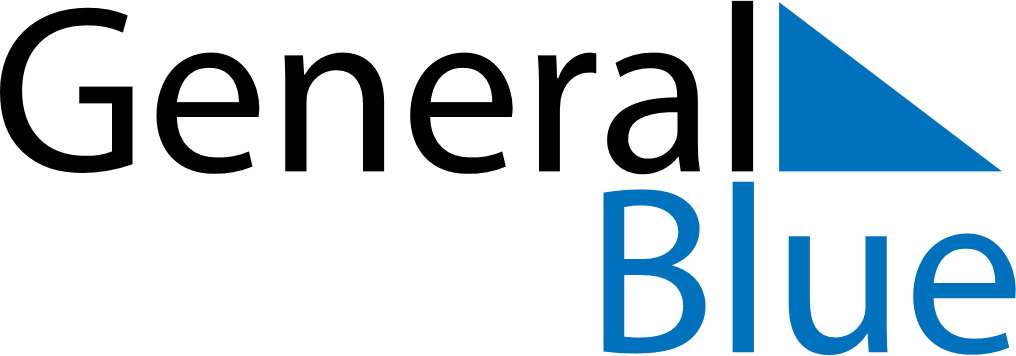 June 2024June 2024June 2024June 2024June 2024June 2024June 2024Guariba, Sao Paulo, BrazilGuariba, Sao Paulo, BrazilGuariba, Sao Paulo, BrazilGuariba, Sao Paulo, BrazilGuariba, Sao Paulo, BrazilGuariba, Sao Paulo, BrazilGuariba, Sao Paulo, BrazilSundayMondayMondayTuesdayWednesdayThursdayFridaySaturday1Sunrise: 6:43 AMSunset: 5:38 PMDaylight: 10 hours and 54 minutes.23345678Sunrise: 6:43 AMSunset: 5:38 PMDaylight: 10 hours and 54 minutes.Sunrise: 6:44 AMSunset: 5:38 PMDaylight: 10 hours and 53 minutes.Sunrise: 6:44 AMSunset: 5:38 PMDaylight: 10 hours and 53 minutes.Sunrise: 6:44 AMSunset: 5:37 PMDaylight: 10 hours and 53 minutes.Sunrise: 6:44 AMSunset: 5:37 PMDaylight: 10 hours and 52 minutes.Sunrise: 6:45 AMSunset: 5:37 PMDaylight: 10 hours and 52 minutes.Sunrise: 6:45 AMSunset: 5:37 PMDaylight: 10 hours and 52 minutes.Sunrise: 6:46 AMSunset: 5:37 PMDaylight: 10 hours and 51 minutes.910101112131415Sunrise: 6:46 AMSunset: 5:37 PMDaylight: 10 hours and 51 minutes.Sunrise: 6:46 AMSunset: 5:38 PMDaylight: 10 hours and 51 minutes.Sunrise: 6:46 AMSunset: 5:38 PMDaylight: 10 hours and 51 minutes.Sunrise: 6:47 AMSunset: 5:38 PMDaylight: 10 hours and 51 minutes.Sunrise: 6:47 AMSunset: 5:38 PMDaylight: 10 hours and 50 minutes.Sunrise: 6:47 AMSunset: 5:38 PMDaylight: 10 hours and 50 minutes.Sunrise: 6:48 AMSunset: 5:38 PMDaylight: 10 hours and 50 minutes.Sunrise: 6:48 AMSunset: 5:38 PMDaylight: 10 hours and 50 minutes.1617171819202122Sunrise: 6:48 AMSunset: 5:38 PMDaylight: 10 hours and 50 minutes.Sunrise: 6:48 AMSunset: 5:38 PMDaylight: 10 hours and 49 minutes.Sunrise: 6:48 AMSunset: 5:38 PMDaylight: 10 hours and 49 minutes.Sunrise: 6:49 AMSunset: 5:39 PMDaylight: 10 hours and 49 minutes.Sunrise: 6:49 AMSunset: 5:39 PMDaylight: 10 hours and 49 minutes.Sunrise: 6:49 AMSunset: 5:39 PMDaylight: 10 hours and 49 minutes.Sunrise: 6:49 AMSunset: 5:39 PMDaylight: 10 hours and 49 minutes.Sunrise: 6:50 AMSunset: 5:39 PMDaylight: 10 hours and 49 minutes.2324242526272829Sunrise: 6:50 AMSunset: 5:40 PMDaylight: 10 hours and 49 minutes.Sunrise: 6:50 AMSunset: 5:40 PMDaylight: 10 hours and 49 minutes.Sunrise: 6:50 AMSunset: 5:40 PMDaylight: 10 hours and 49 minutes.Sunrise: 6:50 AMSunset: 5:40 PMDaylight: 10 hours and 50 minutes.Sunrise: 6:50 AMSunset: 5:40 PMDaylight: 10 hours and 50 minutes.Sunrise: 6:50 AMSunset: 5:41 PMDaylight: 10 hours and 50 minutes.Sunrise: 6:50 AMSunset: 5:41 PMDaylight: 10 hours and 50 minutes.Sunrise: 6:51 AMSunset: 5:41 PMDaylight: 10 hours and 50 minutes.30Sunrise: 6:51 AMSunset: 5:42 PMDaylight: 10 hours and 50 minutes.